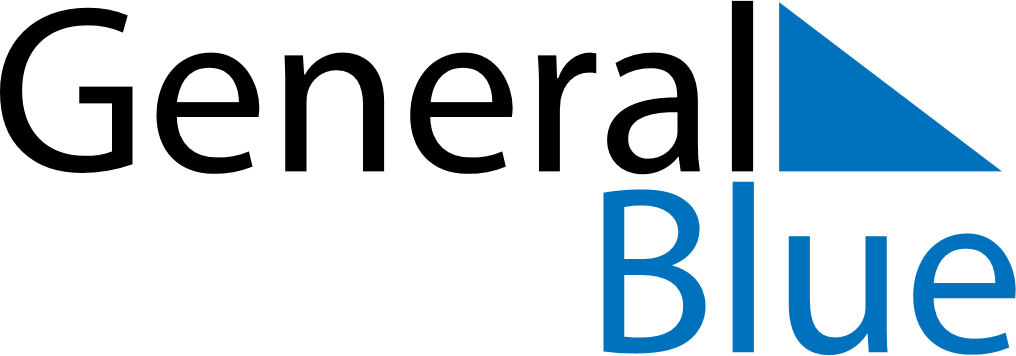 March 2025March 2025March 2025March 2025MexicoMexicoMexicoMondayTuesdayWednesdayThursdayFridaySaturdaySaturdaySunday1123456788910111213141515161718192021222223Benito Juárez’s birthday (day off)Benito Juárez’s birthday242526272829293031